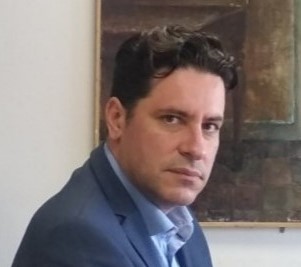 Ο Φώτης Κουρμούσης είναι Ειδικός Γραμματέας Διαχείρισης Ιδιωτικού Χρέους, υπό την εποπτεία του Υπουργείου Οικονομικών. Μέλος του Δ.Σ. της Ελληνικής Αναπτυξιακής Τράπεζας (πρώην ΕΤΕΑΝ) και Αναπληρωτής Πρόεδρος του Ανώτατου Συμβουλίου του Ταμείου Επιχειρηματικών Συμμετοχών, υπό την εποπτεία του Υπουργείου Ανάπτυξης και Επενδύσεων. Μέλος του Συμβουλίου του Παρατηρητηρίου Ρευστότητας, το οποίο παρακολουθεί τις νέες χρηματοδοτήσεις στην οικονομία.Αρμόδιος για το συντονισμό εφαρμογής του θεσμικού πλαισίου για τη διαχείριση του ιδιωτικού χρέους, με εστίαση στα μη εξυπηρετούμενα δάνεια, καθώς και στις ληξιπρόθεσμες οφειλές προς το δημόσιο (ΑΑΔΕ, ΕΦΚΑ). Τα σημαντικότερα έργα που έχει εκπονήσει περιλαμβάνουν τη δημιουργία ειδικών προγραμμάτων ρύθμισης και επιδότησης οφειλών, μέσω ανάπτυξης ηλεκτρονικών συστημάτων:Πρόγραμμα “Γέφυρα” που αφορά στην κρατική επιδότηση για 9 μήνες των δανείων 1ης κατοικίας των οφειλετών που έχουν πληγεί οικονομικά από τις δυσμενείς συνέπειες της πανδημίας του κορωνοϊού. Πρόγραμμα “Γέφυρα 2” που αφορά στην κρατική επιδότηση για 8 μήνες των επιχειρηματικών δανείων των οφειλετών που έχουν πληγεί οικονομικά από τις δυσμενείς συνέπειες της πανδημίας του κορωνοϊού. Νέος Νόμος για τη ρύθμιση οφειλών και την παροχή 2ης ευκαιρίας, με σκοπό την αναδιάρθρωση χρέους, καθώς και την πλήρη απαλλαγή χρέους (2η ευκαιρία) νοικοκυριών και επιχειρήσεων, μέσω του οποίου παρασχέθηκε για 1η φορά ρύθμιση σε 240 δόσεις.Εξωδικαστικός  μηχανισμός ρύθμισης οφειλών επιχειρήσεων – ελευθέρων επαγγελματιών – αγροτών – ομόρρυθμων εταίρων, μέσω του οποίου παρασχέθηκε για 1η φορά ρύθμιση σε 120 δόσεις.Προστασία 1ης κατοικίας και Κρατικής επιδότησης των αντίστοιχων στεγαστικών, καταναλωτικών και επιχειρηματικών  δανείων.Με σκοπό την αντιμετώπιση της υπερχρέωσης και την προαγωγή του χρηματοοικονομικού αλφαβητισμού έχει αναπτύξει ένα πανελλαδικό δίκτυο 50 Γραφείων Εξυπηρέτησης Οφειλετών που συμβουλεύουν και υποστηρίζουν δωρεάν τα νοικοκυριά και τις μικρομεσαίες επιχειρήσεις.Στο παρελθόν έχει εργαστεί ως Ειδικός Σύμβουλος αειφόρου ανάπτυξης σε διεθνείς οργανισμούς, όπως ο Οργανισμός Ηνωμένων Εθνών (2003-2009) και η Ευρωπαϊκή Επιτροπή (1999-2002). Διετέλεσε Ειδικός Σύμβουλος στα Υπουργεία: Οικονομικών για θέματα Φορολογικής και Τελωνειακής Διοίκησης, καθώς και Πληροφοριακών Συστημάτων (2012-2015).Οικονομίας – Ανάπτυξης για θέματα Επενδύσεων (2011-2012).Περιβάλλοντος – Ενέργειας – Κλιματικής Αλλαγής (2009-2011) για θέματα πράσινης ανάπτυξης.Γεωργίας για την Κοινή Αγροτική Πολιτική / Ελληνική Προεδρία της Ε.Ε. (2003). Στον ιδιωτικό τομέα εργάστηκε:Ως σύμβουλος, εφαρμόζοντας διεθνή πρότυπα Εταιρικής Κοινωνικής Ευθύνης σε μεγάλες επιχειρήσεις και υποστηρίζοντας μικρομεσαίες επιχειρήσεις να εκσυγχρονιστούν και προβούν σε επενδύσεις, αξιοποιώντας τα κονδύλια του ΕΣΠΑ.Ως επιθεωρητής Συστημάτων Διοίκησης Επιχειρήσεων (ISO).Μεταπτυχιακές σπουδές σε Τραπεζική Διακυβέρνηση και σε Στρατηγική - Ηγεσία στο Oxford SAID Business School, καθώς και Διοίκηση Επιχειρήσεων στο ALBA – American College of Greece. Μόνιμο διδακτικό προσωπικό (ΕΔΙΠ) του Εθνικού Μετσόβιου Πολυτεχνείου (2013-), όπου απέκτησε και PhD Μηχανικής. Έχει δημοσιεύσει πολυάριθμα επιστημονικά άρθρα σε διεθνή ερευνητικά περιοδικά και έχει συμμετάσχει ως εισηγητής σε εθνικά, ευρωπαϊκά και παγκόσμια συνέδρια. Σπούδασε Περιβαλλοντική Διαχείριση στο Πανεπιστήμιο Αιγαίου.